Технологическая карта урокаУчитель: Жихарцева Е.Н.Тема урока: Акробатические упражнения: кувырок назад из стойки на лопатках в полушпагат.Цели урока: 1. Предметные:         Учить осваивать технику кувырка назад из стойки на лопатках в полушпагат; 2. Метапредметные: Учить оказывать помощь сверстникам  при освоении техники акробатических упражнений.3. Личностные:         Учить составлять комплексы акробатических упражнений из ранее освоенных элементов.Планируемые достижения: 1. Учиться осваивать технику  кувырка назад из стойки на лопатках в полушпагат;                                               2. Учиться описывать технику выполняемого упражнения.                                               3. Учиться оказывать помощь при освоении акробатических упражнений. Направленность: образовательно-тренировочная.Тип урока: изучение нового материала.Формы организации деятельности на уроке: фронтальный, работа в парах, групповой.Авторы УМК: В.И.Лях (м:Просвещение, 2012г)Технология обучения: развивающая, проблемно-поисковая.Материально-техническое обеспечение: гимнастические маты,  ноутбукУчебно- методическое и информационное обеспечение:. картинки Методическое пособие: Примерная программа по физической культуре В.И.Ляха в 5-9 класс Просвещение 2012г.Приложение №1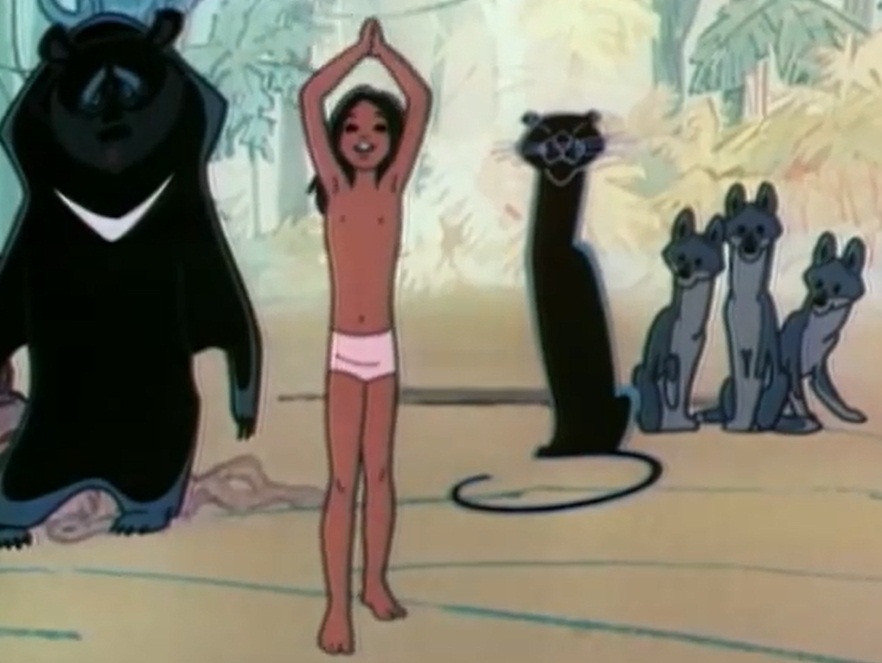 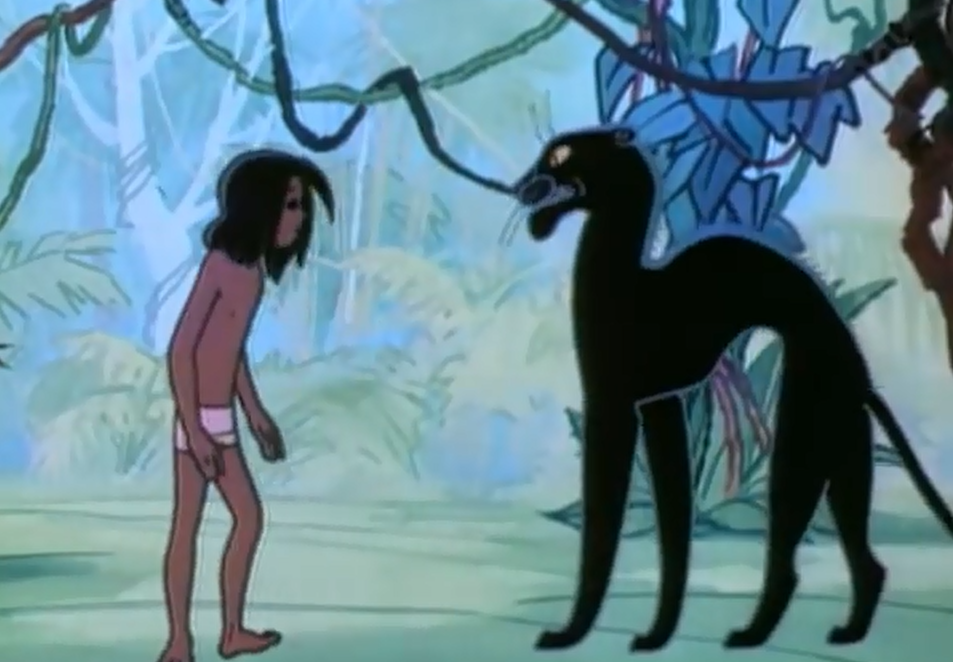 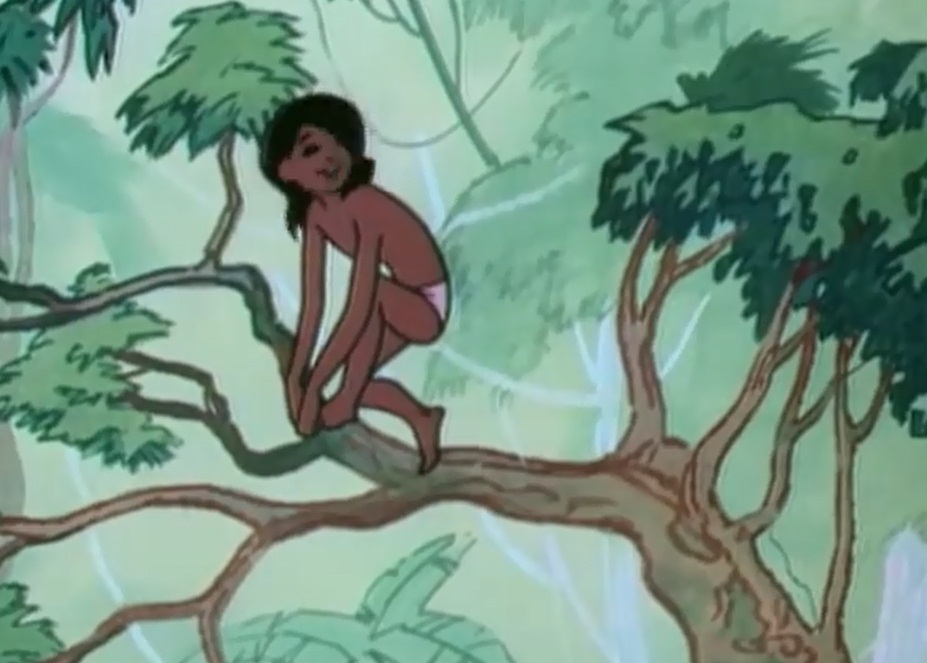 Приложение №2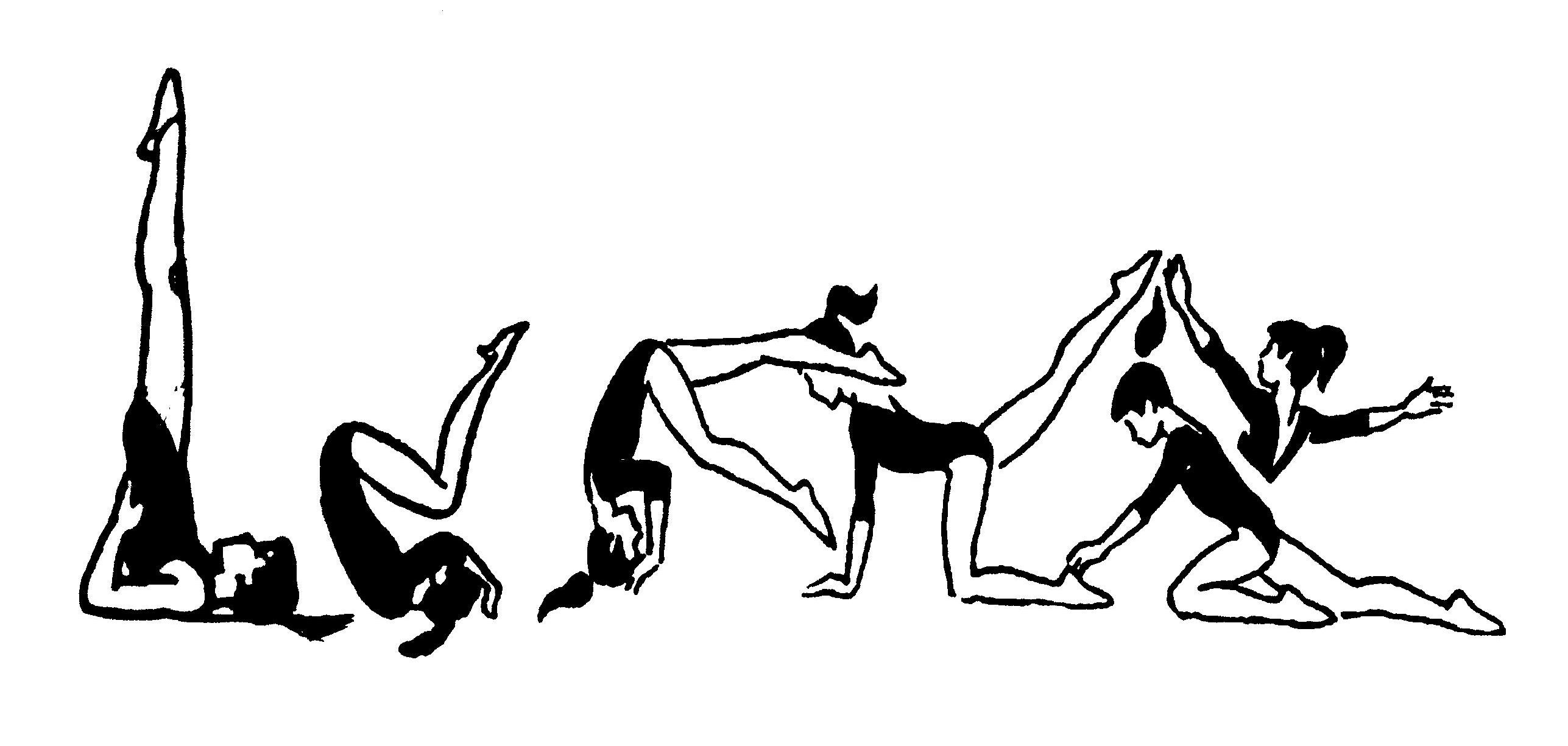 Приложение №2(обратная сторона картинки)Памятка для работы в группах Выберите руководителя группы, который поможет вам организовать работу. Будьте вежливы с товарищами в группе. Умейте выслушать мнение каждого внимательно.      Договоритесь, как вы представите свой комплекс упражнений.Фото с открытого урока.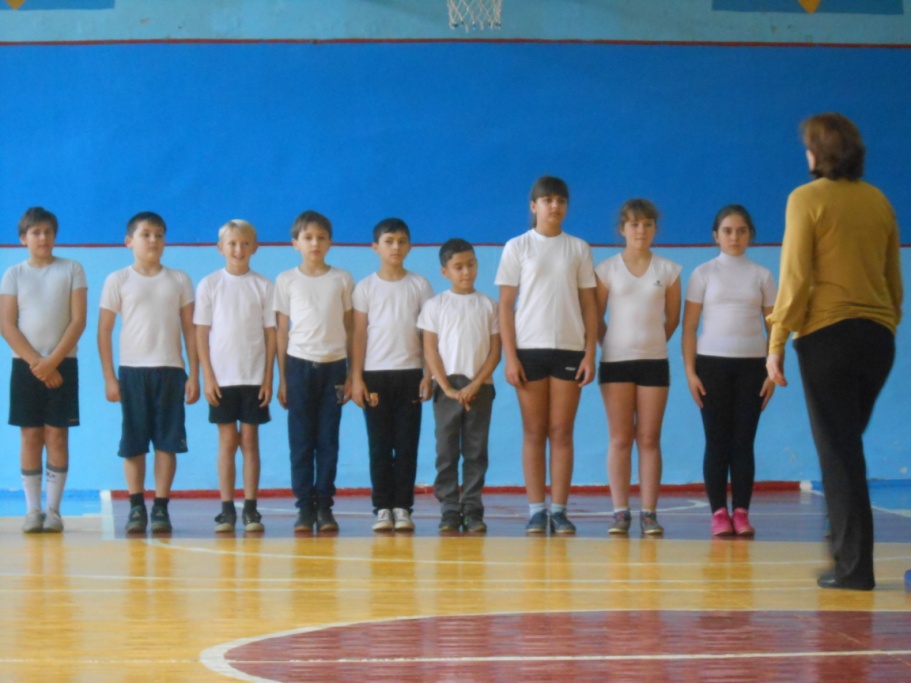 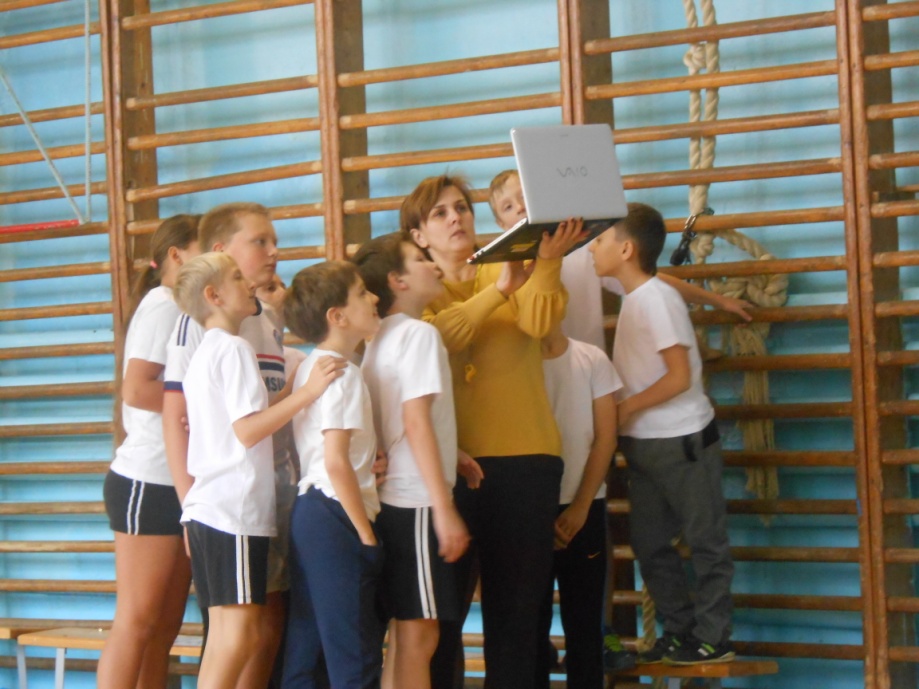 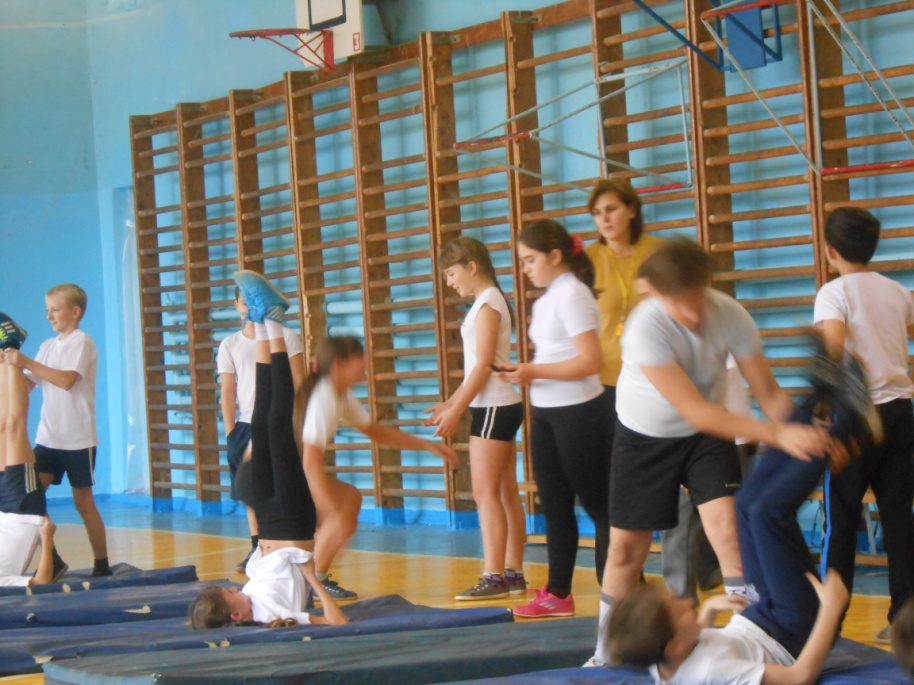 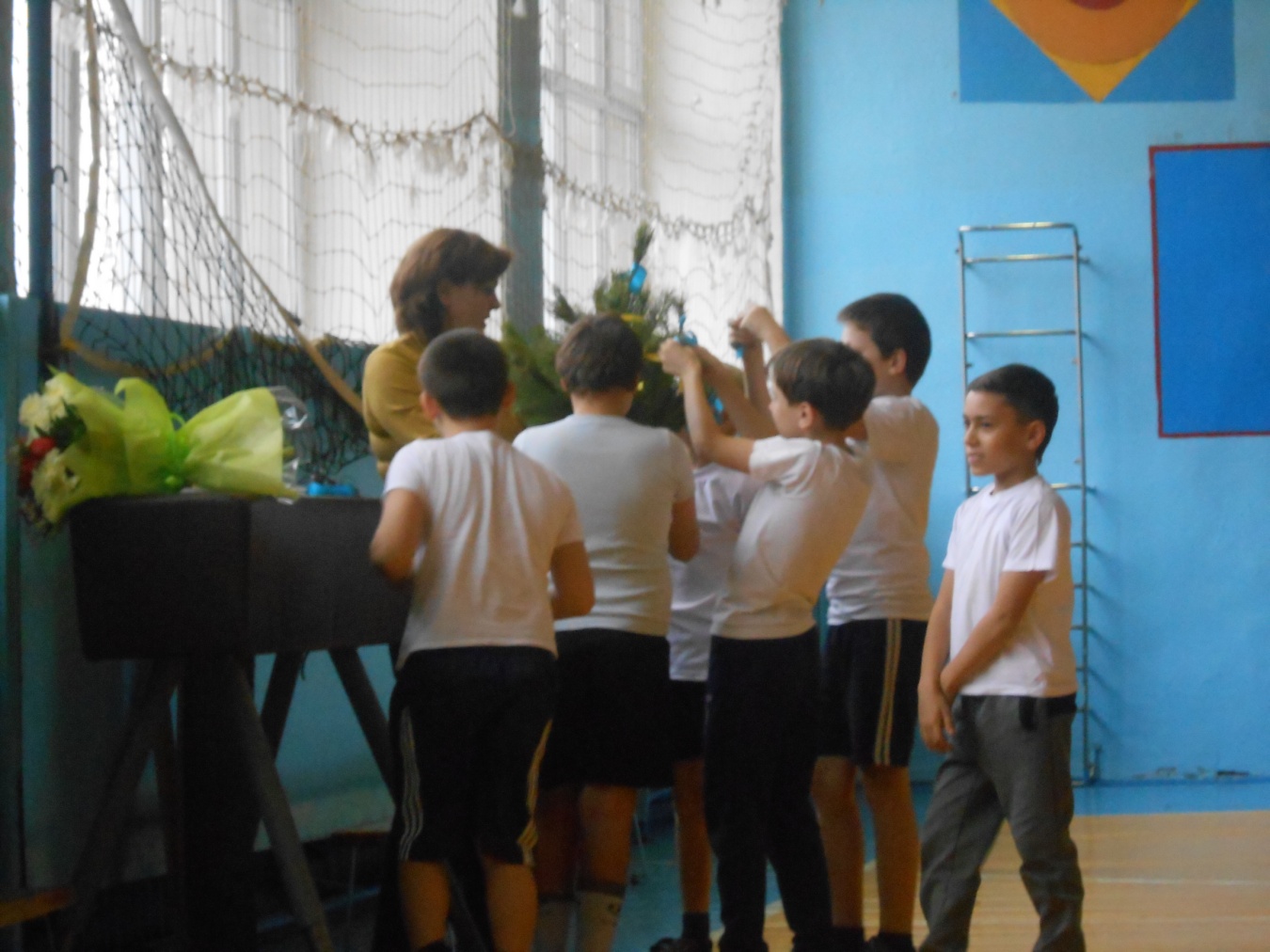 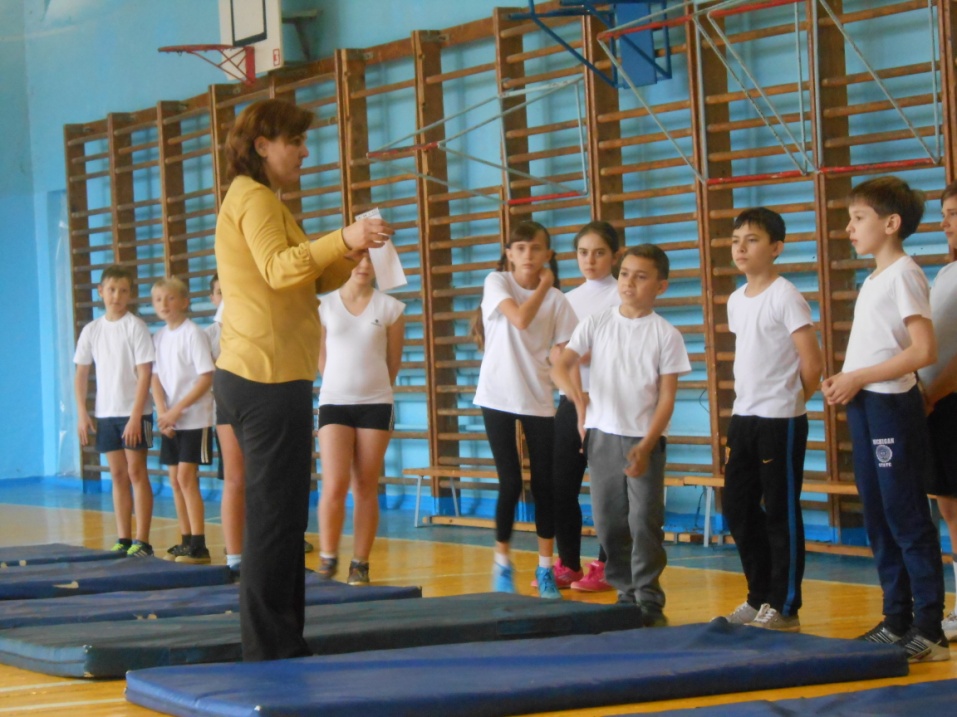 ЧастьурокаЭтап урокаЗадачи этапаДеятельность учителяДеятельность ученикаДеятельность ученикаДеятельность ученикаДеятельность ученикаЧастьурокаЭтап урокаЗадачи этапаДеятельность учителяпознавательнаякоммуникативнаярегулятивнаяличностная                                                                                                     1.Вводная  частьМотивирование к учебной деятельности - создание условий для возникновения внутренней потребности включения в учебную деятельность;- создание положительного эмоционального настроя на уроке;- формирование мотива к осознанным действиям на уроке.Здравствуйте! Ребята, посмотрите на картинку. Кого вы здесь видите? (Приложение №1 картинки из мультфильма «Маугли»)- Какие невероятные способности у него развиты? - А как вы думаете можно ли этому научиться? - Могут ли пригодиться вам умения прыгать, выполнять кувырки  в жизни? - Где могут пригодиться все эти качества (соревнования, помощь родителям, помощь друзьям, одноклассникам). - Физически развитый человек выглядит красиво. На него приятно смотреть, он бодр и весел.- Мы можем развить физические качества за день или за неделю? Это долгий процесс, требующий силы воли. - Как вы думаете, какие качества мы будем развивать с помощью акробатических упражнений? - Сегодня мы повторяем уже изученные упражнения и  учимся выполнять новое, соблюдая технику безопасности.Понимание физической культуры как средства организации здорового образа жизни.Ведение диалога в доброжелательной и открытой форме, проявление к собеседнику внимания и уважения. Осознанные ответы на заданный вопрос.Повышение уровня внимания при постановки задачи урока.Обучающиеся ведут обсуждение по заданной теме, вступают в диалог с учителем и одноклассниками.Слушают, вспоминают правила техники безопасности.Формирование положительное отношение к занятиям двигательной деятельностью. ЧастьурокаЭтап урокаЗадачи этапаДеятельность учителяДеятельность ученикаДеятельность ученикаДеятельность ученикаДеятельность ученикаЧастьурокаЭтап урокаЗадачи этапаДеятельность учителяпознавательнаякоммуникативнаярегулятивнаяличностная                                                                                      2. Подготовительная частьАктуализация и фиксирование индивидуального затруднения.- настроить обучающихся на достижение основной цели урока;- подготовить организм к работе в основной части урока.Для того, что бы перейти к сложным упражнениям необходимо подготовить организм.Бег  с заданием:- спиной вперед;- по свистку бег впротивоположенную сторону.Ходьба с заданием:  - ходьба на восстановление дыхания;- на носках; - на пятках. Спина прямая, подбородок приподнят, смотреть перед собой.Построение в шеренгу.Перестроение в три шеренги.ОРУ  (проводит ученик)- Какое физическое качество необходимо для выполнения акробатических упражнений?Я предлагаю вам разбиться парами и самостоятельно выполнить упражнения для развития гибкости. - Какие упражнения вы знаете? Напомнить о страховке и самостраховки.Правильное дыхание во время бега и ходьбы.Извлекают необходимую информацию из рассказа учителя, из собственного опыта.Демонстрируют умение вести диалог и слушать учителя и одноклассников.Овладевать навыками выполнения жизненно важных двигательных умений, различными способами, в различных изменяющихся внешних условиях. Самостоятельно подбирать упражнения на развитие гибкости. Держать красивую осанка, уметь ее длительно сохранять.Воспитание дисциплинированности и умение выполнять упражнения предложенные одноклассником.ЧастьурокаЭтап урокаЗадачи этапаДеятельность учителяДеятельность ученикаДеятельность ученикаДеятельность ученикаДеятельность ученикаЧастьурокаЭтап урокаЗадачи этапаДеятельность учителяпознавательныекоммуникативныерегулятивныеличностные                                                                                    Подготовительная частьАктуализация и фиксирование индивидуального затруднения.Выявление места и причины затруднения.-Организовать подготовку и мотивацию учащихся к надлежащему самостоятельному выполнению учебного действия.-Актуализировать соответствующие мыслительные операции и познавательные процессы.Зафиксировать место, где возникло затруднение.Напоминаю, что вы должны соблюдать технику безопасности, помогать друг другу и выполнять самостраховку  при необходимости. Осуществляю контроль за выполнением задания учениками. - Закончили. - Молодцы! Работали хорошо. Вы  подготовили организм к выполнению основной цели нашего урока. - Но прежде чем приступить давайте выполним уже изученные упражнения: кувырок вперед, назад, стойку на лопатках. - А теперь покажите мне как выполняется полушпагат. - Как вы считаете сможете выполнить кувырок назад из стойки на лопатках в полушпагат? - Кто попробует? (один мальчик, одна девочка) - В чем затруднение? - А как его преодолеть?  - Какое физическое качество нам понадобится? Узнают о новых упражнениях, которые предлагает одноклассникВладение знаниями об акробатических упражненияхВыбрать наиболее эффективный способ выполнения нового упражненияТворчески применять полученные навыки.Договариваться с товарищем и придти к общему мнению.Оценивают правильность выполнения упражнений друг друга; вносят необходимые коррективыПрименяют полученные навыки. Выполняют страховку и самостраховку.Показ упражненияУмение оказывать помощь при освоении новых двигательных действий.Доброжелательное отношение друг к другуЧастьурокаЭтап урокаЗадачи этапаДеятельность учителяДеятельность ученикаДеятельность ученикаДеятельность ученикаДеятельность ученикаЧастьурокаЭтап урокаЗадачи этапаДеятельность учителяпознавательныекоммуникативныерегулятивныеличностные                                                                                                         3. Основная частьПостроение проекта выхода из затруднения.Реализация построенного проекта.Первичное закрепление.Самостоятельная работа с самопроверкой.-Выбрать способ выхода из затруднения.-Обсудить различные варианты, предложенные учащимися, и выбор оптимального варианта.Выполнение задания нового типа с самопроверкой, пошагово сравнивая с эталоном- Вы сейчас попробуете выполнить это упражнение самостоятельно, определите у кого какие затруднения? - Подумайте, каким образом их устранить? (После нескольких минут самостоятельного выполнения показать  картинки - как правильно выполнить упражнение. Приложение №2).- Придумайте упражнения с помощью которых вы сможете научиться правильно выполнять элемент? - Вы его будете учиться выполнять все целиком или частями?Дети работают парами. - Закончили работу. Давайте посмотрим у кого и что получилось?Давайте просмотрим ролик и определимся с затруднениями. Просмотр видео ролика (Приложение №3). Выполнение упражнения самостоятельно. Показ упражнения двумя учащимися.- Как вы считаете, при выполнении акробатических упражнений необходимо внимание? (ответы детей). Самостоятельно найти способ технически правильного выполнения упражнения.Рассмотреть предложенную картинку (своего рода эталон).Знания о способах выхода из затрудни-тельной ситуации.Рассмотреть выполнение предложенного  упражнения другими обучающимиНаходить способы поведения и взаимодействия с партнерами. Работать в паре договариваясь о подборе упражнений.Рассказать в доброжелательном тоне о том, что не получилось.Добросовестное выполнение учебных заданий.Поддержание оптимального уровняработоспособ-ности в процессе учебной деятельности.Выявлять ошибки и активно помогать их исправлять.Описывать технику выполняемого упражнения.Уметь слушать одноклассникаПринимать критику одноклассников.ЧастьурокаЭтап урокаЗадачи этапаДеятельность учителяДеятельность ученикаДеятельность ученикаДеятельность ученикаДеятельность ученикаЧастьурокаЭтап урокаЗадачи этапаДеятельность учителяпознавательныекоммуникативныерегулятивныеличностные                                           Основная     частьВключение в систему знаний и  повторений.Подобрать задания, в которых тренируется  использование изученного ранее материала.- В одну шеренгу становись. На первый, второй, третий - рассчитайсь! Перестроение в три шеренги. Каждая группа постарается придумать комплекс упражнений - обязательное условие включить новое упражнение. Можно придумать название своему комплексу. Выполняют все, но показывает один.- Работая сегодня на уроке вы затратили силы? А можно ли с помощью каких либо упражнений помочь мышцам расслабиться?Пара  упражнений самомассажа стоп.Совместный подбор комплекса упражненийКаким образом можно помочь своему организму.Умение распределять функции учащихся во время работы в группе.Владеть умением обсуждать содержание и результат совместной деятельностиВыполнение упражнений.Выполняют предложенные упражнения.Владение знаниями об акробатических упражнениях    4. Заключительная частьРефлексия учебной деятельности на уроке.-Организовать рефлексию и самооценку учениками собственной учебной деятельности.- Скажите, какова цель нашего урока? (ответы детей) - Что было главным на нашем уроке?- Чему научились?- Подумайте, вы довольны своей работой на уроке? - Смогли ли вы научиться сегодня каким-то элементам? Оцените сою работу на уроке с помощью лент. Здесь три вида лент –желтая (все получилось, работай на уроке доволен), зеленая (многое получилось, но есть над чем еще работать), коричневая (работал не достаточно хорошо). Каждый выберет ленту и завяжет ее на елочке.Уметь размышлять.Слушать внимательно, что говорят одноклассники.Демонстрируютспособность формулировать цели и задачи занятия.Самооценка своей работы на уроке.ЧастьурокаЭтап урокаЗадачи этапаДеятельность учителяДеятельность ученикаДеятельность ученикаДеятельность ученикаДеятельность ученикаЧастьурокаЭтап урокаЗадачи этапаДеятельность учителяпознавательныекоммуникативныерегулятивныеличностныеЗаключительная частьРефлексия учебной деятельности на уроке.- Посмотрите, какая елка у нас получилась. Мне понравилось, как вы сегодня работали на уроке. Молодцы!Спасибо за урок. До свидания.